Bilder från Trollenäs Slott 2016Än en gång trotsade vi vädergudarna eller SMHI. Det blev varmt och skönt vid slottstrappan där ett 40-tal medlemmar hade samlats med sina picknickkorgar för att begå Serners födelsedag. Huvudtalare i år var Ivo Holmqvist, nyligen hemflyttad från Nya Zeeland. Han hade valt att ge några nedslag om Frank Hellers resande som han kåserade om innan det som vanligt var dags för Pär Henning att rekapitulera vad som tilldrog sig i Frank Hellers liv för exakt 100 år sedan. Vår ordförande Björn Teke avrundade med att berätta lite om vad som kommer att hända resten av året innan det bjöds på kakor och de medhavda kaffetermosarna öppnades.Några bilder: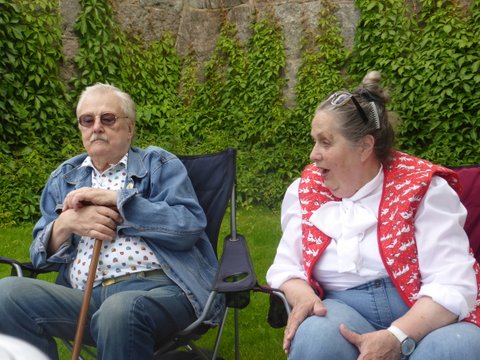 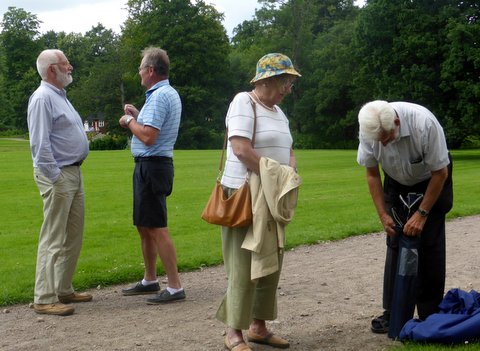 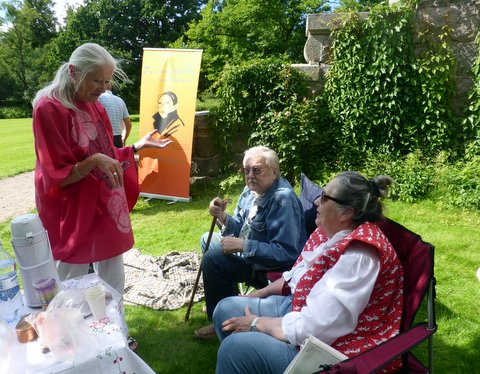 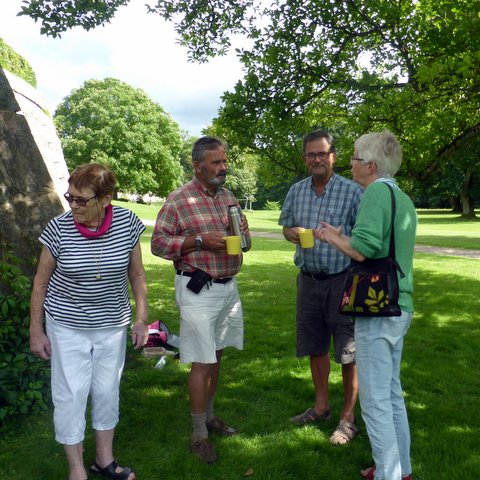 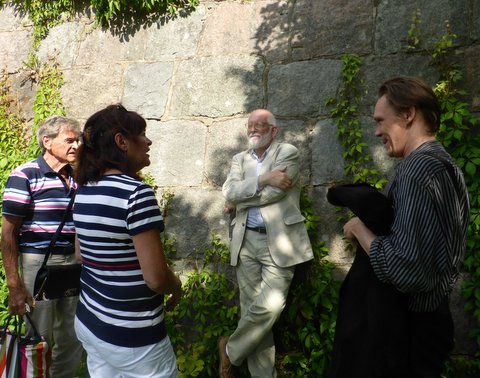 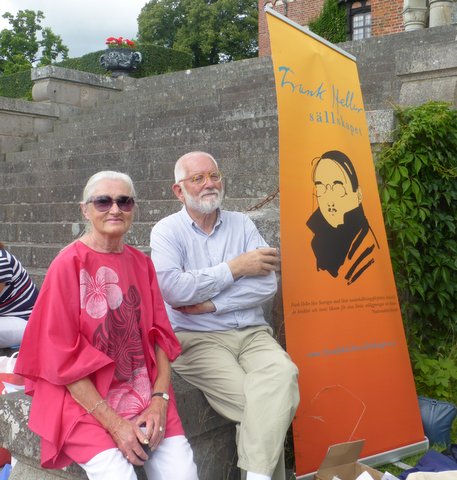 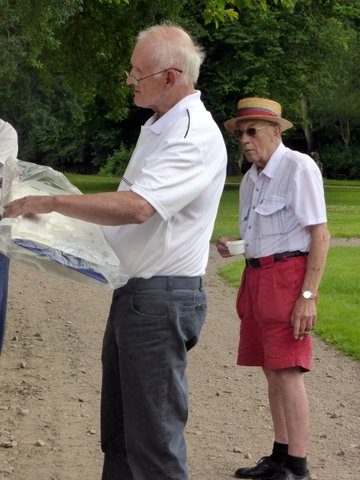 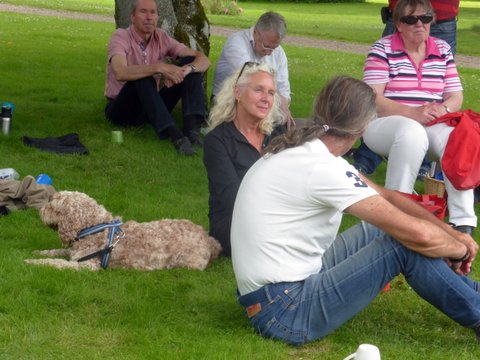 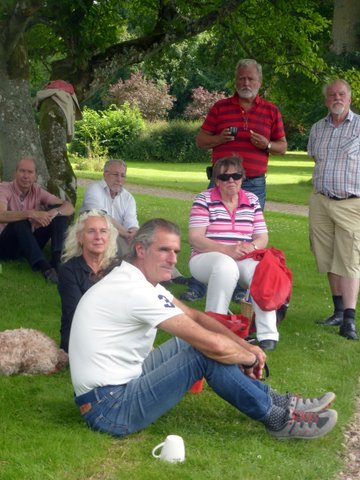 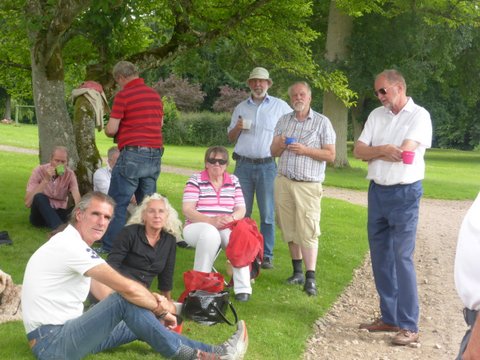 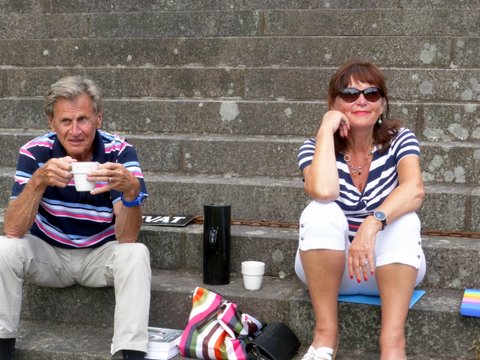 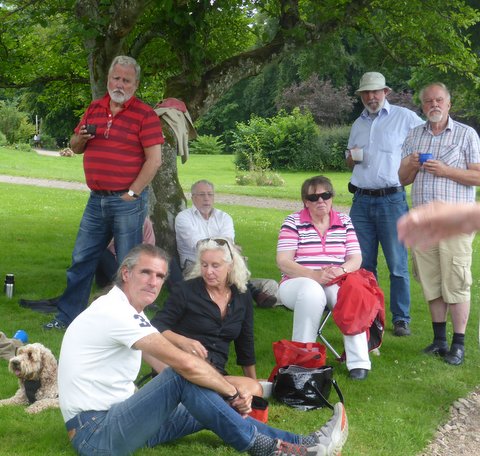 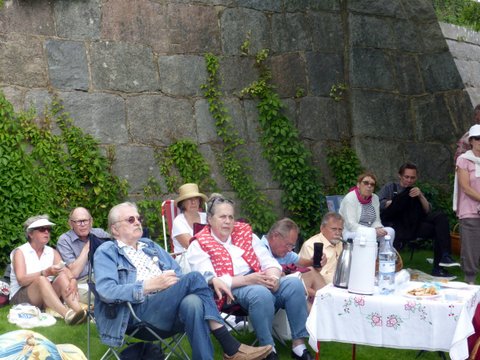 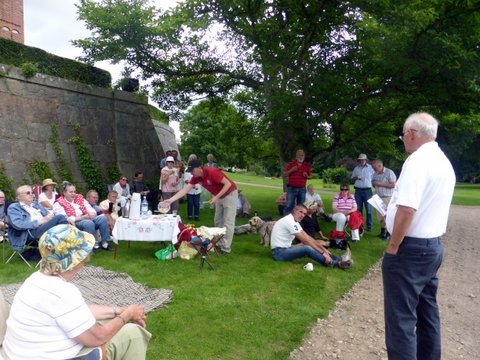 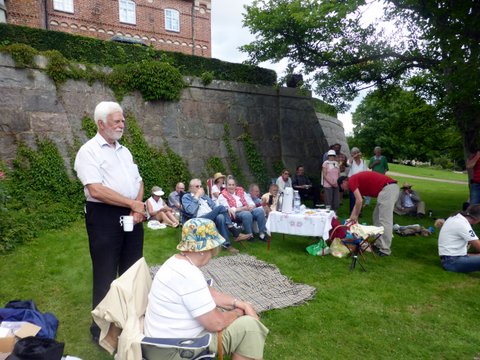 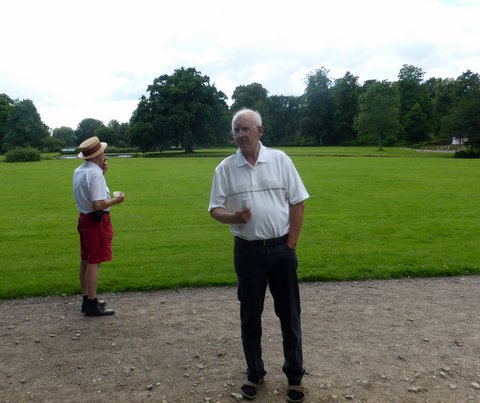 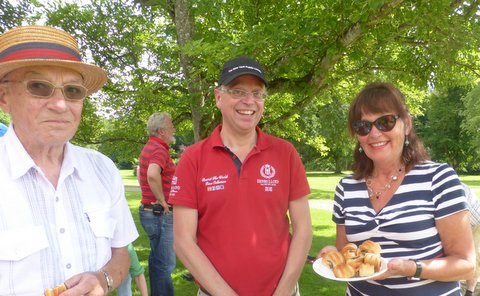 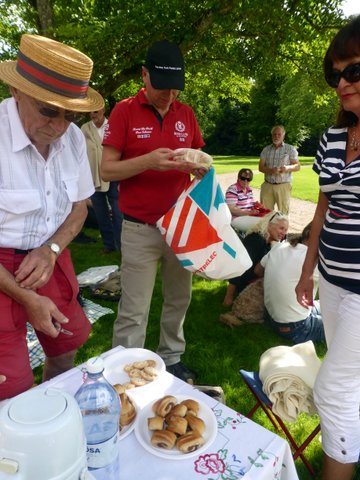 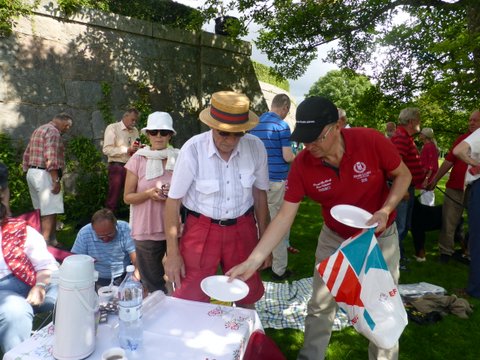 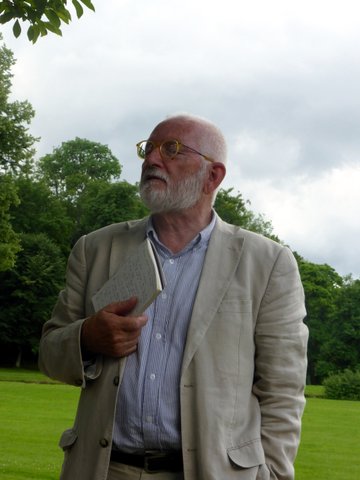 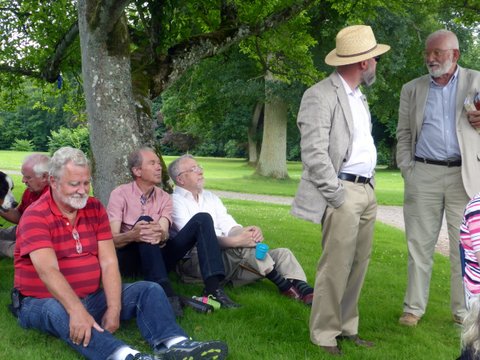 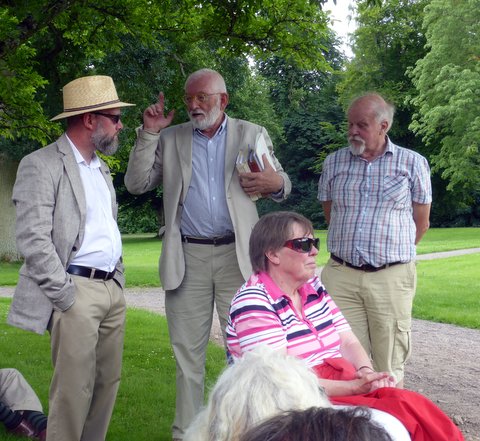 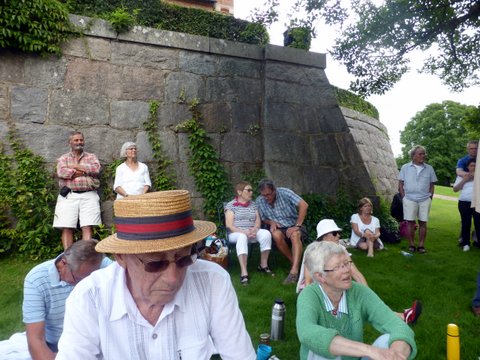 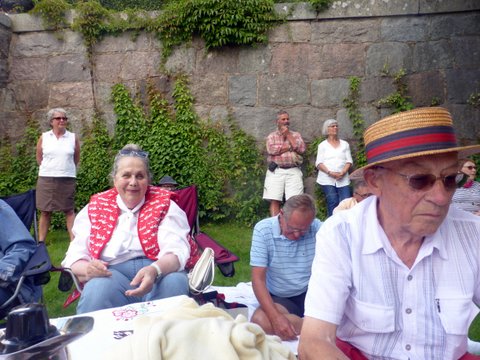 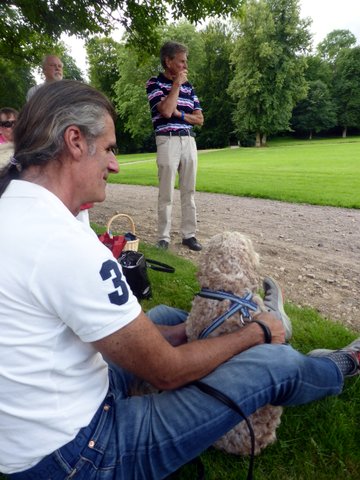 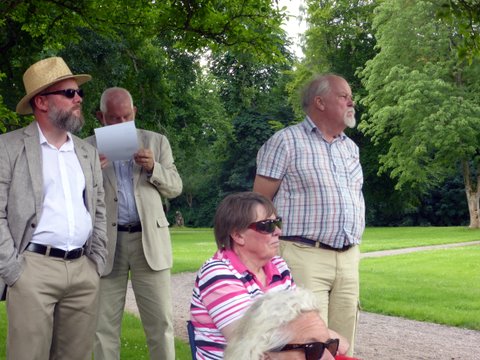 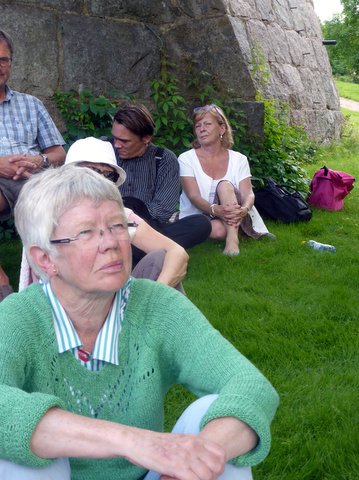 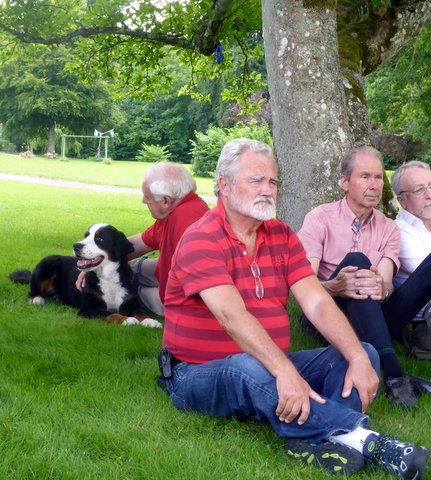 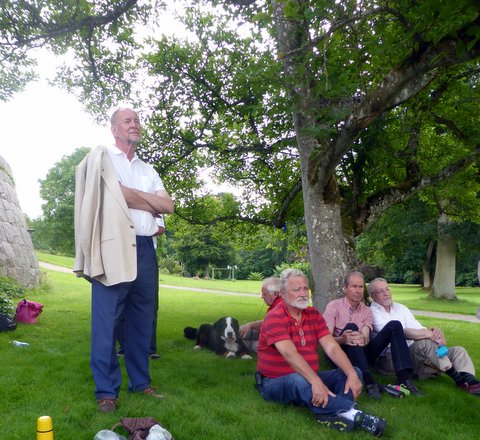 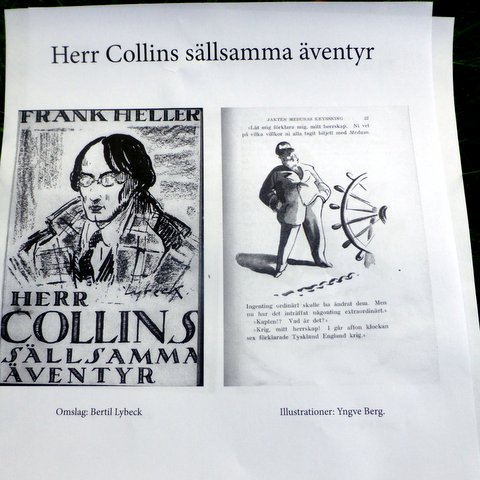 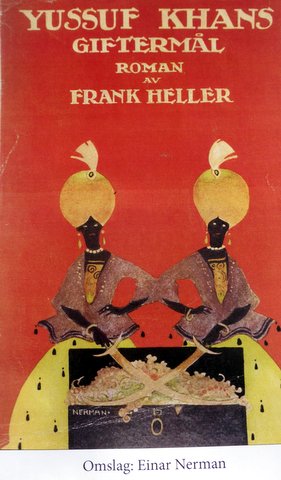 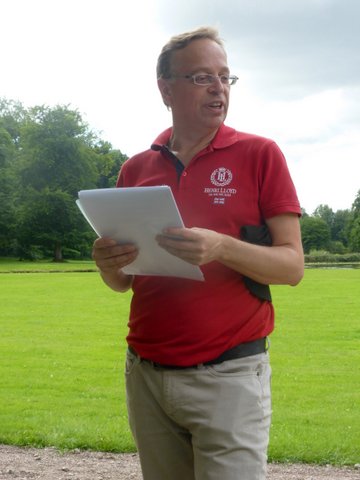 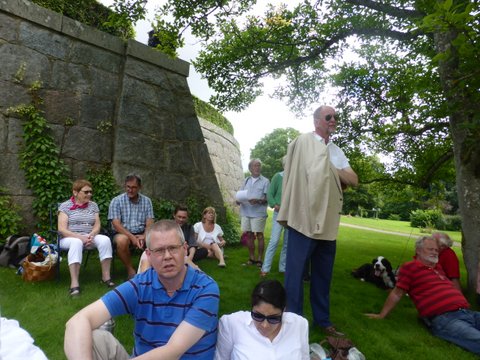 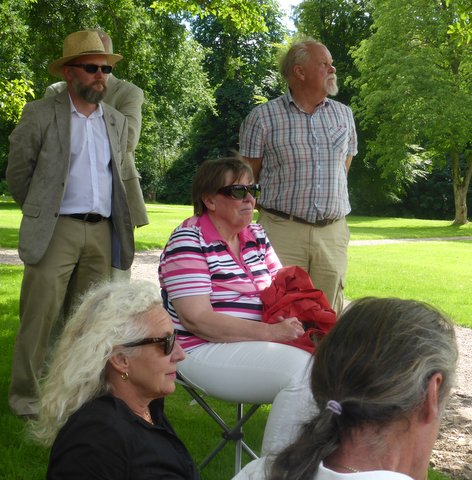 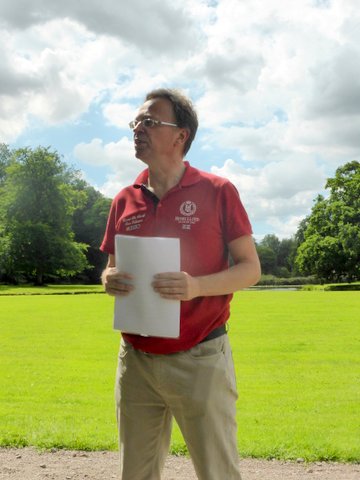 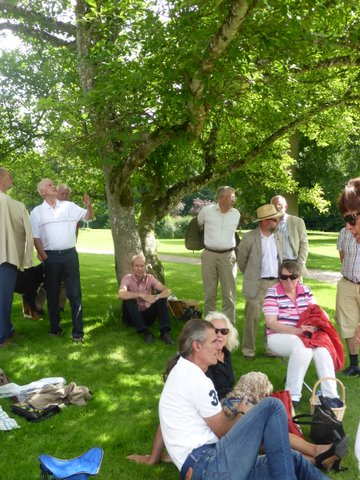 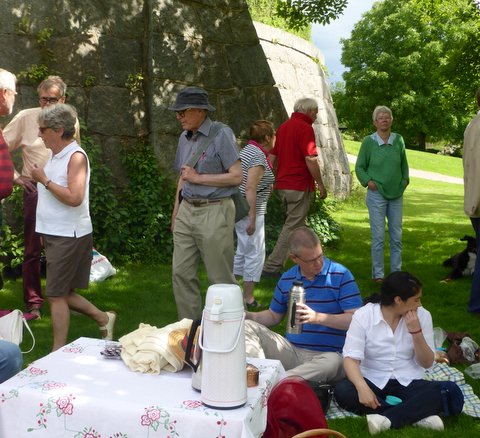 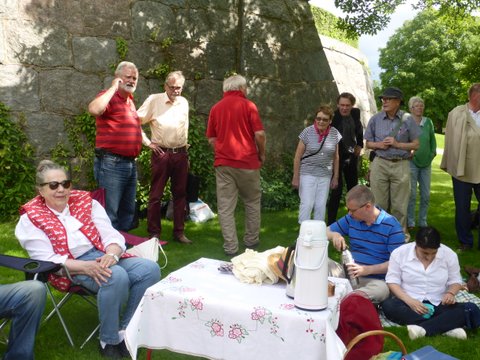 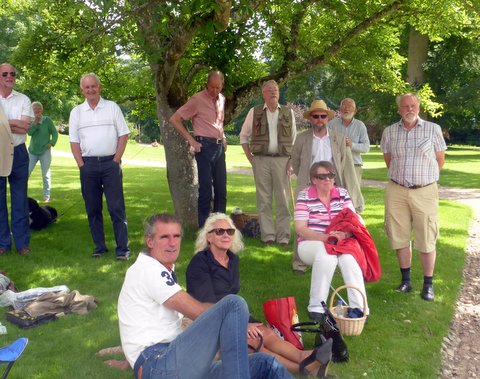 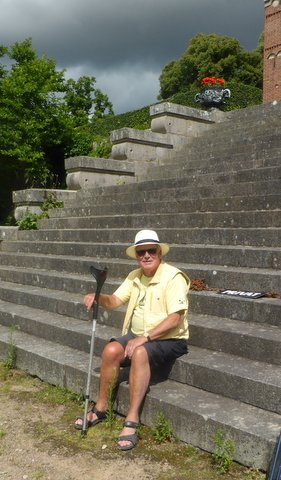 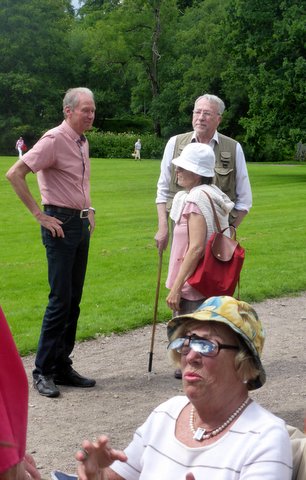 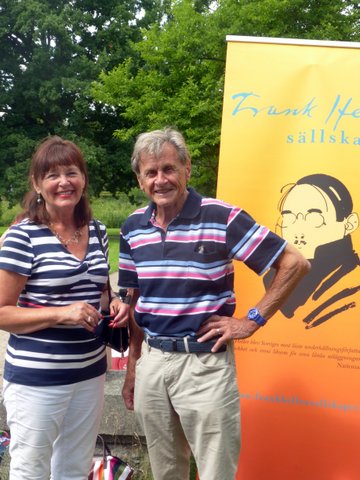 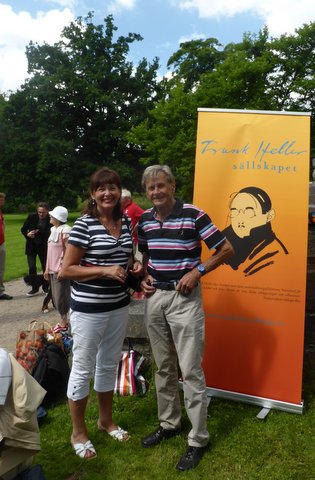 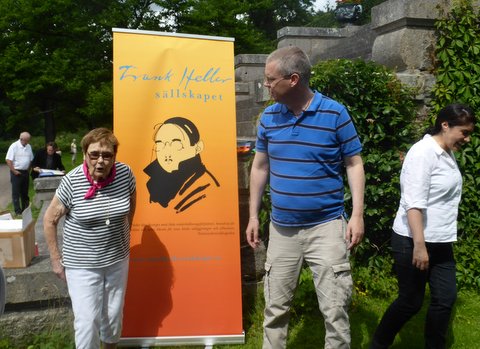 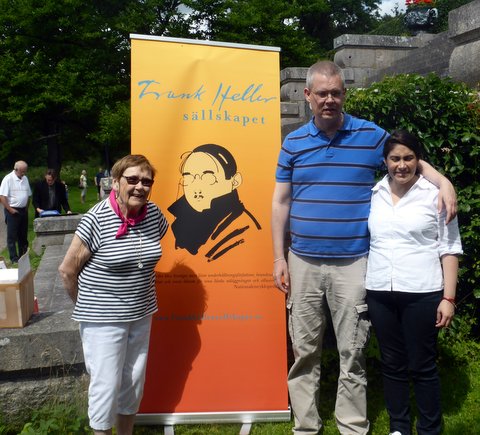 